"АХУЙН ХОГ ХАЯГДЛЫГ ЭХ ҮҮСВЭР ДЭЭР НЬ АНГИЛАХ, ХОГИЙН САВЫГ ЗӨВ ЗОХИСТОЙ ХЭРЭГЛЭХИЙН АЧ ХОЛБОГДОЛ" СЭДЭВТ УРАЛДААНЫ УДИРДАМЖ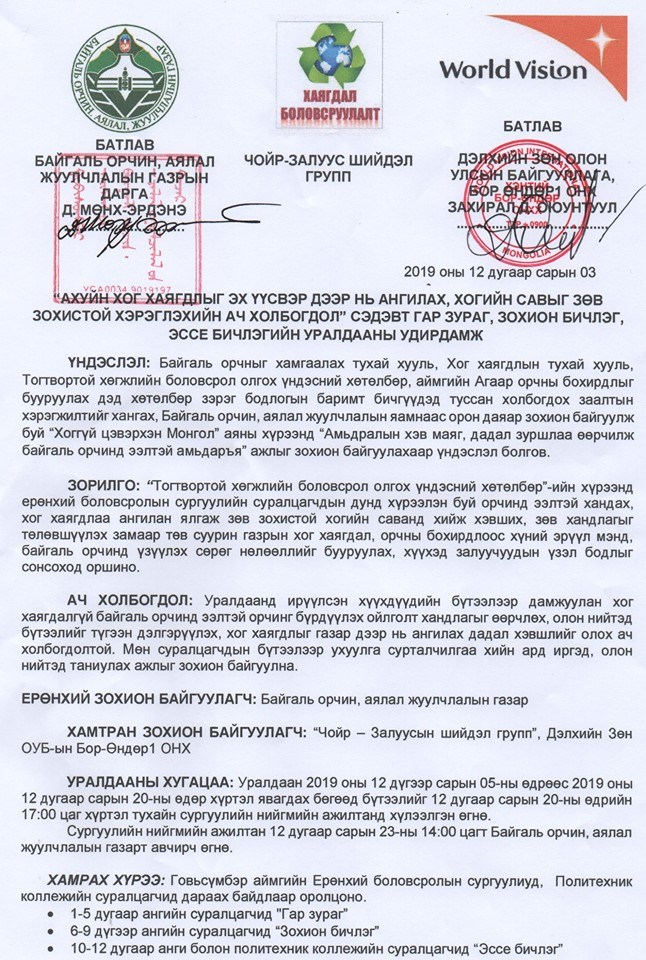 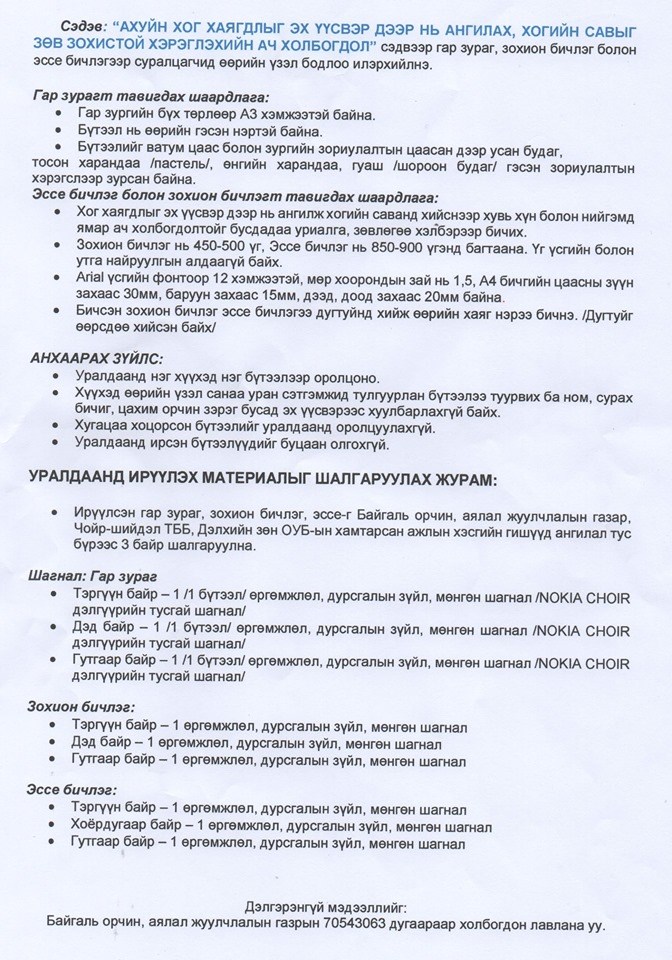 